МИНОБРНАУКИ РОССИИфедеральное государственное бюджетное образовательное учреждение высшего образования «Санкт-Петербургский государственный технологический институт (технический университет)»(СПбГТИ(ТУ))ЗАДАНИЕ«Проектная деятельность в организации»(виды работ: отчет, эссе, статья и т.д.)УГНС 38.00.00. Экономика и управление_______________________________________Направление подготовки_________(код, название)Направленность, бакалаврская программа (подчеркнуть) _       		(код, название)Факультет Экономики и менеджмента _________________________________________ Кафедра ___________________________________________Учебный модуль ______________________________________   Курс                                                                                             Группа Студент                                          __________________            (Фамилия, Имя, Отчество)Цель работы (формулируется преподавателем, задание в соответствии с целями освоения компетенции) _______________________________________________________________			 Исходные данные  (информационные источники) Лекции и практические занятия, методические указания________________________________________________Дата выдачи задания _____________________________________Срок представления отчета к защите _________Преподаватель                      _______________                  А.Л. Зелезинский _                                          (подпись, дата)                                         (инициалы, фамилия)Задание принял	к выполнению                            ______                                             __ ___                                         (подпись, дата)                                             (инициалы, фамилия)МИНОБРНАУКИ РОССИИфедеральное государственное бюджетное образовательное учреждение высшего образования «Санкт-Петербургский государственный технологический институт (технический университет)»(СПбГТИ(ТУ))ОТЧЕТ  «Практическая деятельность в организации»(виды работ: отчет, эссе, статья и т.д.)УГНС _38.00.00. Экономика и управление _____________________________________Направление подготовки_ _______________________________(код, название)Направленность, бакалаврская программа (подчеркнуть)_				 (код, название)Факультет Экономики и менеджмента_________________________________________Кафедра __________________________________________Учебный модуль _  __________________________________Курс                                                                                              Группа Студент                                                         ______________(Ф.И.О, подпись, дата)Рецензия преподавателя (формулируется преподавателем в соответствии с результатами освоения компетенции и подтверждается данными таблицы 1)______________________________________________________________________________________________________________________________________________________________________________________________________________________________________Таблица 1 Преподаватель  ________________                 __А.Л. Зелезинский____                                          (подпись, дата)                             (инициалы, фамилия)Алгоритм проведения конференции Санкт-Петербургского научно-исследовательского института радиационной гигиены им. профессора П.В. Рамзаева	Федеральное бюджетное учреждение науки «Санкт-Петербургский научно-исследовательский институт радиационной гигиены им. профессора П.В. Рамзаева» (далее - ФБУН НИИРГ) занимается исследованием по широкому спектру радиационной гигиены, включая дозиметрию излучений от природных и искусственных источников радиации, оценку воздействия ионизирующего излучения на здоровье и качество жизни населения, а также разработку профилактических и санитарных мер по ограничению неблагоприятного воздействия ионизирующих источников на население.	Адрес ФБУН НИИРГ: 197101, Санкт-Петербург, ул. Мира, 8	Тема научной конференции – Применение различных референтных уровней для защиты пациентов при рентгенографических исследованиях.	Актуальность темы научной конференции заключается в том, что современный уровень развития медицины, к сожалению, не позволяет избежать проблем для здоровья человека, связанных с использованием рентгенографического оборудования. Несмотря на все меры предосторожности и постоянное совершенствование рентгенографического оборудования, уровень радиационного воздействия на человека при обследовании все равно остается значимым. Разработка мер по защите пациентов в период проведения рентгенографии является одним из актуальных направлений для современной медицинской науки.	Участниками конференции будут являться: сотрудники НИИ медицинской направленности, главные врачи, генеральные директора и технические разработчики компаний, производящих рентгенографическое оборудование.	Количество участников конференции: 85 человек.	Цель научной конференции: провести анализ текущей ситуации в области защиты пациентов при рентгенографическом обследовании и предложить пути совершенствования защиты пациентов при рентгенографическом обследовании.	В Таблице 1 рассмотрим основные мероприятия, которые будут связаны с проведением конференции по проблемам зашиты пациентов от радиационного воздействия при рентгенографии.Таблица 1 -  Мероприятия, связанные с организацией научной конференции по вопросам защиты пациентов при рентгенографическом обследовании в ФБУН НИИРГ	Конференция проходит в актовом зале ФБУН НИИРГ.	Дата проведения научной конференции: 11 мая 2019 г.	Время проведения: 9.00-20.00	План проведения конференции по вопросам защиты пациентов при рентгенографическом обследовании в ФБУН НИИРГ9.00 выступление академика П.В. Федотова, директора ФБУН НИИРГ о важности инноваций в сфере защиты пациентов при рентгенографическом обследовании;10.00 – выступление главы ФГБУ Российский научный центр рентгенорадиологии Минздрава России академика О.Л. Видного о современных методах в сфере защиты пациентов при рентгенографическом обследовании;10.50 –  выступление заместителя директора ФБУН НИИРГ А.К. Ивановой по вопросу о необходимости разработок собственного рентгенографического оборудования в условиях санкций;12.00 – выступление директора ООО «Рентген-про» К.А. Каладыжного о проблемах, связанных с закупками новых запчастей для рентгенографического оборудования;13.00-14.00 – фуршет14.00 – выступление научного сотрудника НИИ Организации здравоохранения и медицинского менеджмента Л.К. Самойлова о проблемах внедрения новых методов рентгенографии на территории медицинских учреждений России;15.00 – выступление коммерческого директора ООО «Рентгенография» о результатах испытания собственных научных разработок и внедрения их в деятельность организаций здравоохранения16.30-19.30 – обсуждение вопросов защиты пациентов при рентгенографическом обследовании со всеми участниками конференции19.30-20.00 заключительное слово директора ФБУН НИИРГ, определение результатов работы научной конференцииОдним из инструментов, который помогает в организации научной конференции является Диаграмма Ганта. На ней черным цветом отражаются мероприятия, которые проводятся для организации конференции в соответствии с датами их проведения.	Диаграмма Ганта по конференции по вопросам защиты пациентов при рентгенографическом обследовании в ФБУН НИИРГ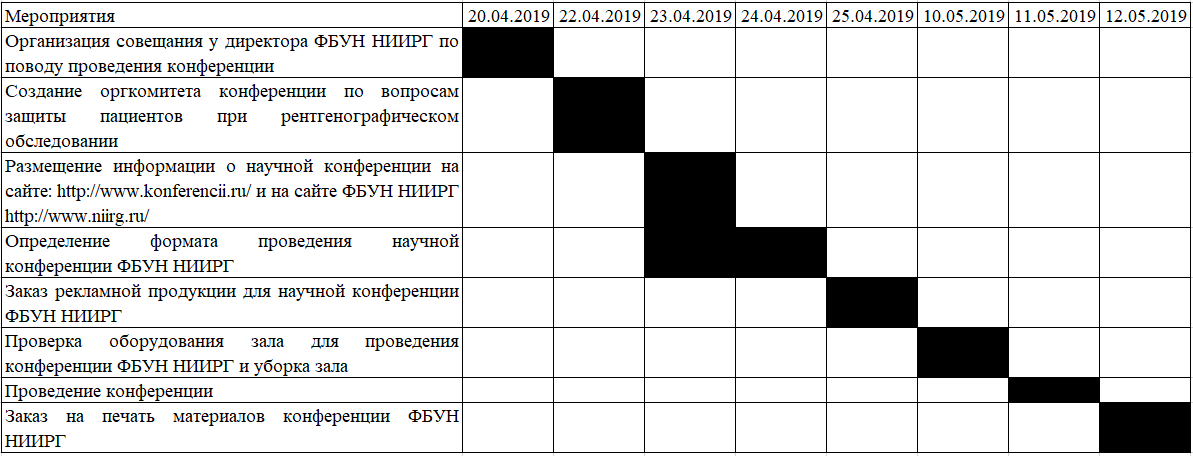 В Таблице 2 рассмотрим бюджет конференции ФБУН НИИРГТаблица 2 – Бюджет научной конференции ФБУН НИИРГ	Фактически проведение конференции обеспечит дополнительный доход для НИИРГ в размере 99,5 тыс. руб., который может быть использован в соответствии с целевыми нуждами НИИРГ.	В Таблице 3 рассмотрим алгоритм проведения конференции.Таблица 3 – Алгоритм проведения научной конференции НИИРГКомпетенцияВид работыНаименование работыСтепень (оценка)освоения компетенции по БРСПК-1, ОПК-1, ОПК-4Лабораторный практикумПроектная деятельность в организацииНомер мероприятияМероприятиеЛицо ответственное за проведение мероприятия1Организация совещания у директора ФБУН НИИРГ по поводу проведения конференции Директор ФБУН НИИРГ, заместитель директора ФБУН НИИРГ по связям с общественностью2Создание оргкомитета конференции по вопросам защиты пациентов при рентгенографическом обследованииДиректор ФБУН НИИРГ, заместитель директора ФБУН НИИРГ по связям с общественностью3Размещение информации о научной конференции на сайте: http://www.konferencii.ru/ и на сайте ФБУН НИИРГ http://www.niirg.ru/ Заместитель директора ФБУН НИИРГ по связям с общественностью4Определение формата проведения научной конференции ФБУН НИИРГЗаместитель директора ФБУН НИИРГ по связям с общественностью5Заказ рекламной продукции для научной конференции ФБУН НИИРГЗаместитель директора ФБУН НИИРГ по связям с общественностью6Проверка оборудования зала для проведения конференции ФБУН НИИРГ и уборка залаЗаместитель директора ФБУН НИИРГ по связям с общественностью7Проведение конференцииЗаместитель директора ФБУН НИИРГ по связям с общественностью8Заказ на печать материалов конференции ФБУН НИИРГЗаместитель директора ФБУН НИИРГ по связям с общественностью№ п/пНаименование показателейСумма, тыс. руб.1Доход от проведения научной конференции по вопросам защиты пациентов при рентгенографическом обследовании (стоимость участия 4000 руб., кол-во участников 85 человек)340Сумма доходов конференции3401Изготовление рекламной и сувенирной продукции для участников конференции с логотипом НИИРГ (стоимость одного набора – 500 руб., кол-во наборов 85)42,52Продукты питания для участников конференции1503Бронирование 5 номеров в гостинице для иногородних участников конференции (стоимость одной ночи – 5 тыс. руб., кол-во номеров – 5)254Оплата издательству за разработку, набор и печать брошюры о проведении конференции НИИРГ (печать одной брошюры 200 руб., кол-во брошюр 90)185Рассылка научных материалов по библиотекам и НИИ (50 рассылок, стоимость рассылки 100 руб.)5Сумма расходов конференции240,5Результат конференции+99,5№МероприятияОписание1Приказ о проведении конференцииДиректор НИИРГ на основании представленного заявления заместителя директора по связям с общественностью НИИРГ издает приказ о проведении конференции2Бюджет научной конференции  Заместитель директора НИИРГ по связям с общественностью в соответствии с бюджетом НИИРГ на 2019 г. составляет смету доходов и расходов3Рассылка приглашенийЗаместитель директора НИИРГ по связям с общественностью высылает приглашения участникам конференции по электронной почте с обязательным подтверждением получения4Секции конференцииОсновные секции конференции:Разработка инновационных методов защиты пациентов при рентгенографическом обследовании;Разработка приборов защиты пациентов5Распределение участников по секциямРаспределение участников конференции происходит следующим образом: научные работники направляются в первую секцию, представители коммерческих предприятий во вторую.6Отправление пригласительных билетовПригласительные билеты на конференцию отправляются по электронной почте Заместителем директора НИИРГ по связям с общественностью7Вопросы доставкиДоставку участников конференции осуществляет транспорт НИИРГ8Организация рекламыТак как логотип НИИРГ уже давно существует, то его копия отправляется в типографию, где изготовляется сувенирная продукция с логотипом. Других мероприятий по рекламе не предусмотрено9Работа со спонсорамиСпонсорская помощь не нужна.10Бронирование номеровЗаместитель директора НИИРГ по связям с общественностью занимается вопросами бронирования гостиниц11Работа с средствами массовой информацииНа конференцию приглашен региональный офис телекомпании «Россия 24»12Пиар-активностьПиар деятельность не предусмотрена13Опубликование материаловМатериалы конференции публикуются на сайте НИИРГ, а также на сайтах других институтов – участников конференции 14Продукты питания и организация фуршетаЗаместитель директора НИИРГ по связям с общественностью совместно со столовой НИИРГ занимается вопросами обеспечения продуктами питания гостей конференции15Работа пресс-службыЗаместитель директора НИИРГ по связям с общественностью занимается вопросами пресс-службы16Услуги переводчиковИностранных участников нет, поэтому услуги переводчиков не требуются17Издание сборника материалов конференцииСборник материалов конференции издается в «Питер-пресс»18ITПоддержка ИТ осуществляется ИТ-отделом НИИРГ